КЕМЕРОВСКАЯ ОБЛАСТЬЗАКОНОБ УПОЛНОМОЧЕННОМ ПО ЗАЩИТЕ ПРАВ ПРЕДПРИНИМАТЕЛЕЙВ КЕМЕРОВСКОЙ ОБЛАСТИ - КУЗБАССЕПринятСоветом народных депутатовКемеровской области26 декабря 2013 годаНастоящий Закон принят на основании статьи 37 Федерального закона "Об общих принципах организации публичной власти в субъектах Российской Федерации", статьи 9 Федерального закона "Об уполномоченных по защите прав предпринимателей в Российской Федерации", статьи 16 Устава Кемеровской области - Кузбасса в целях определения правового положения, основных задач, полномочий, порядка назначения на должность и досрочного прекращения полномочий уполномоченного по защите прав предпринимателей в Кемеровской области - Кузбассе.(преамбула в ред. Закона Кемеровской области - Кузбасса от 06.04.2023 N 17-ОЗ)Статья 11. Должность уполномоченного по защите прав предпринимателей в Кемеровской области - Кузбассе (далее - уполномоченный) является государственной должностью Кемеровской области, обеспечивающей гарантии государственной защиты прав и законных интересов субъектов предпринимательской деятельности и соблюдения указанных прав органами государственной власти Кемеровской области - Кузбасса, территориальными органами федеральных органов исполнительной власти в Кемеровской области, органами местного самоуправления, иными органами, организациями, наделенными федеральным законом отдельными государственными или иными публичными полномочиями, должностными лицами.(в ред. Закона Кемеровской области - Кузбасса от 03.02.2020 N 20-ОЗ)1-1. В правоотношениях, связанных с участием уполномоченного в целях защиты публичных интересов, прав, свобод и законных интересов других лиц в делах, рассматриваемых судами, уполномоченный обладает статусом государственного органа.(п. 1-1 введен Законом Кемеровской области - Кузбасса от 06.04.2023 N 17-ОЗ)2. Уполномоченный осуществляет свою деятельность в границах территории Кемеровской области.3. Местом постоянного нахождения уполномоченного является город Кемерово.Статья 2Основными задачами уполномоченного являются:1) защита прав и законных интересов субъектов предпринимательской деятельности (в том числе членов органов управления коммерческой организации в связи с осуществлением ими полномочий по управлению такой организацией);(в ред. Закона Кемеровской области - Кузбасса от 06.04.2023 N 17-ОЗ)2) осуществление контроля за соблюдением прав и законных интересов субъектов предпринимательской деятельности (в том числе членов органов управления коммерческой организации в связи с осуществлением ими полномочий по управлению такой организацией) органами государственной власти Кемеровской области - Кузбасса, территориальными органами федеральных органов исполнительной власти в Кемеровской области, органами местного самоуправления, иными органами, организациями, наделенными федеральным законом отдельными государственными или иными публичными полномочиями, должностными лицами;(в ред. Законов Кемеровской области - Кузбасса от 03.02.2020 N 20-ОЗ, от 06.04.2023 N 17-ОЗ)3) содействие развитию общественных институтов, ориентированных на защиту прав и законных интересов субъектов предпринимательской деятельности;4) взаимодействие с предпринимательским сообществом;5) участие в формировании и реализации государственной политики в области развития предпринимательской деятельности, защиты прав и законных интересов субъектов предпринимательской деятельности.Статья 31. Уполномоченный в своей деятельности руководствуется Конституцией Российской Федерации, Федеральным законом "Об уполномоченных по защите прав предпринимателей в Российской Федерации", другими федеральными законами и иными нормативными правовыми актами Российской Федерации, Уставом Кемеровской области - Кузбасса, настоящим Законом, другими законами и иными нормативными правовыми актами Кемеровской области.(п. 1 в ред. Закона Кемеровской области - Кузбасса от 06.04.2023 N 17-ОЗ)2. Утратил силу. - Закон Кемеровской области от 18.05.2019 N 32-ОЗ.3. Вмешательство в деятельность уполномоченного с целью повлиять на его решения, неисполнение должностными лицами обязанностей, установленных настоящим Законом, а равно воспрепятствование деятельности уполномоченного в иной форме влечет ответственность, установленную Законом Кемеровской области "Об административных правонарушениях в Кемеровской области".(п. 3 в ред. Закона Кемеровской области от 18.05.2019 N 32-ОЗ)Статья 3-1(введена Законом Кемеровской области - Кузбасса от 06.04.2023 N 17-ОЗ)1. Деятельность уполномоченного координируется уполномоченным по правам человека в Кемеровской области - Кузбассе в формах, установленных Законом Кемеровской области "Об уполномоченном по правам человека в Кемеровской области - Кузбассе".2. Уполномоченный обязан заблаговременно уведомлять уполномоченного по правам человека в Кемеровской области - Кузбассе о проводимых мероприятиях, а также представлять информацию о своей деятельности по запросу уполномоченного по правам человека в Кемеровской области - Кузбассе.Статья 4(в ред. Закона Кемеровской области - Кузбасса от 06.04.2023 N 17-ОЗ)1. На уполномоченного распространяются ограничения, запреты и обязанности, установленные законодательством Российской Федерации о противодействии коррупции, федеральными законами.2. Уполномоченный в 10-дневный срок после вступления в должность обязан прекратить деятельность, несовместимую с его статусом.3. Если в течение срока, определенного в соответствии с пунктом 2 настоящей статьи, уполномоченный не выполнит установленные требования, его полномочия прекращаются и Законодательное Собрание Кемеровской области - Кузбасса назначает нового уполномоченного в порядке, установленном статьей 5 настоящего Закона.4. Уполномоченный при наличии оснований обязан сообщить в письменной произвольной форме председателю Законодательного Собрания Кемеровской области - Кузбасса о возникновении личной заинтересованности при осуществлении своих полномочий, которая приводит или может привести к конфликту интересов, а также принимать меры по предотвращению или урегулированию такого конфликта в соответствии с требованиями Федерального закона "О противодействии коррупции".5. Уполномоченный обязан постоянно проживать на территории Кемеровской области - Кузбасса в течение срока исполнения им своих полномочий.6. В своей деятельности уполномоченный не может руководствоваться решениями политической партии или иного общественного объединения, членом которых он является.Статья 5(в ред. Закона Кемеровской области от 18.05.2019 N 32-ОЗ)1. Уполномоченный назначается на должность Законодательным Собранием Кемеровской области - Кузбасса большинством голосов от установленного числа депутатов Законодательного Собрания Кемеровской области - Кузбасса с учетом мнения предпринимательского сообщества Кемеровской области - Кузбасса сроком на пять лет. До рассмотрения кандидатуры на должность уполномоченного Законодательное Собрание Кемеровской области - Кузбасса согласовывает ее с Уполномоченным при Президенте Российской Федерации по защите прав предпринимателей.(п. 1 в ред. Закона Кемеровской области - Кузбасса от 06.04.2023 N 17-ОЗ)2. Уполномоченным назначается гражданин Российской Федерации не моложе 30 лет, постоянно проживающий в Российской Федерации, не имеющий гражданства (подданства) иностранного государства либо вида на жительство или иного документа, подтверждающего право на постоянное проживание гражданина Российской Федерации на территории иностранного государства, имеющий высшее образование.(п. 2 в ред. Закона Кемеровской области - Кузбасса от 30.06.2021 N 66-ОЗ)3. Предложения о кандидатах на должность уполномоченного вносятся в Законодательное Собрание Кемеровской области - Кузбасса Губернатором Кемеровской области - Кузбасса (далее - Губернатор Кемеровской области) не позднее чем за 30 дней до окончания срока полномочий предыдущего уполномоченного, за исключением случаев досрочного прекращения полномочий.(в ред. Законов Кемеровской области - Кузбасса от 03.02.2020 N 20-ОЗ, от 31.08.2020 N 97-ОЗ)4. Кандидат на должность уполномоченного, отклоненный Законодательным Собранием Кемеровской области - Кузбасса, не может быть предложен Губернатором Кемеровской области вторично.(в ред. Закона Кемеровской области - Кузбасса от 03.02.2020 N 20-ОЗ)5. Законодательное Собрание Кемеровской области - Кузбасса принимает постановление о назначении на должность уполномоченного не позднее 30 дней со дня истечения срока полномочий уполномоченного или не позднее 60 дней со дня досрочного прекращения полномочий уполномоченного.(в ред. Закона Кемеровской области - Кузбасса от 03.02.2020 N 20-ОЗ)6. Полномочия уполномоченного прекращаются с момента вступления в должность нового уполномоченного.7. Одно и то же лицо не может быть назначено на должность уполномоченного более чем на два срока подряд.Статья 5-1(введена Законом Кемеровской области от 18.05.2019 N 32-ОЗ)1. Уполномоченный считается вступившим в должность с момента принесения на заседании Законодательного Собрания Кемеровской области - Кузбасса присяги следующего содержания: "Клянусь защищать права и законные интересы субъектов предпринимательской деятельности, добросовестно исполнять свои обязанности, руководствуясь Конституцией и законодательством Российской Федерации, Уставом и законодательством Кемеровской области, справедливостью и голосом совести".(в ред. Закона Кемеровской области - Кузбасса от 03.02.2020 N 20-ОЗ)2. Присяга приносится непосредственно после принятия постановления Законодательного Собрания Кемеровской области - Кузбасса о назначении уполномоченного на должность.(в ред. Закона Кемеровской области - Кузбасса от 03.02.2020 N 20-ОЗ)3. Истечение срока полномочий или досрочное прекращение полномочий Законодательного Собрания Кемеровской области - Кузбасса не влечет прекращения полномочий уполномоченного.(в ред. Закона Кемеровской области - Кузбасса от 03.02.2020 N 20-ОЗ)Статья 6(в ред. Закона Кемеровской области от 18.05.2019 N 32-ОЗ)1. Полномочия уполномоченного могут быть прекращены досрочно в порядке, установленном настоящей статьей.2. Полномочия уполномоченного прекращаются досрочно в случаях:его смерти;подачи им письменного заявления о сложении полномочий;его неспособности по состоянию здоровья, установленной в соответствии с медицинским заключением, или по иным причинам в течение длительного времени (не менее четырех месяцев) исполнять свои обязанности;признания его решением суда, вступившим в законную силу, недееспособным, ограниченно дееспособным, безвестно отсутствующим или объявления его умершим;вступления в отношении его в законную силу обвинительного приговора суда;его выезда за пределы Кемеровской области на постоянное место жительства;прекращения гражданства Российской Федерации или приобретения гражданства (подданства) иностранного государства либо получения вида на жительство или иного документа, подтверждающего право на постоянное проживание гражданина Российской Федерации на территории иностранного государства;(в ред. Закона Кемеровской области - Кузбасса от 30.06.2021 N 66-ОЗ)увольнения (освобождения от должности) в связи с утратой доверия по основаниям, предусмотренным статьей 13.1 Федерального закона "О противодействии коррупции";несоблюдения им требований, ограничений и запретов, установленных законодательством Российской Федерации о противодействии коррупции, федеральными законами;(в ред. Закона Кемеровской области - Кузбасса от 11.07.2022 N 82-ОЗ)ненадлежащего исполнения своих полномочий.3. Решение о досрочном прекращении полномочий уполномоченного принимается большинством голосов от установленного числа депутатов Законодательного Собрания Кемеровской области - Кузбасса по представлению Уполномоченного при Президенте Российской Федерации по защите прав предпринимателей либо с его согласия и оформляется постановлением Законодательного Собрания Кемеровской области - Кузбасса, которым определяется момент прекращения полномочий уполномоченного в соответствии с пунктом 1 настоящей статьи.(в ред. Закона Кемеровской области - Кузбасса от 03.02.2020 N 20-ОЗ)4. Вопрос о досрочном прекращении полномочий уполномоченного в связи с ненадлежащим исполнением им своих полномочий включается в повестку заседания Законодательного Собрания Кемеровской области - Кузбасса на основании заключения специальной комиссии о наличии оснований для досрочного прекращения полномочий уполномоченного.(в ред. Закона Кемеровской области - Кузбасса от 03.02.2020 N 20-ОЗ)5. Основаниями для досрочного прекращения полномочий уполномоченного в связи с ненадлежащим исполнением им своих полномочий являются нарушения уполномоченным требований законодательства Российской Федерации и законодательства Кемеровской области при осуществлении возложенных на него должностных полномочий.6. Специальная комиссия формируется по инициативе не менее чем одной трети от установленного числа депутатов Законодательного Собрания Кемеровской области - Кузбасса либо по инициативе Губернатора Кемеровской области или председателя Законодательного Собрания Кемеровской области - Кузбасса. Указанная инициатива должна содержать информацию о фактах, являющихся, по мнению инициатора, основанием для досрочного прекращения полномочий уполномоченного.(в ред. Закона Кемеровской области - Кузбасса от 03.02.2020 N 20-ОЗ)Специальная комиссия создается распоряжением председателя Законодательного Собрания Кемеровской области - Кузбасса.(в ред. Закона Кемеровской области - Кузбасса от 03.02.2020 N 20-ОЗ)7. Специальная комиссия рассматривает обращения (материалы), касающиеся оснований для досрочного прекращения полномочий уполномоченного, по итогам их рассмотрения готовит заключение о наличии либо отсутствии оснований для досрочного прекращения полномочий уполномоченного.8. Специальная комиссия вправе запрашивать у органов государственной власти Кемеровской области - Кузбасса, органов местного самоуправления, должностных лиц, организаций необходимую информацию, запрашивать пояснения уполномоченного по поводу оснований, выдвигаемых для досрочного прекращения его полномочий, а также приглашать уполномоченного на заседания по рассмотрению обращений (материалов) и информации.(в ред. Закона Кемеровской области - Кузбасса от 03.02.2020 N 20-ОЗ)9. По итогам рассмотрения обращений (материалов) и информации специальная комиссия дает заключение о наличии либо отсутствии оснований для досрочного прекращения полномочий уполномоченного. Заключение утверждается большинством голосов от числа членов комиссии.Заключение специальной комиссии о наличии либо отсутствии оснований для досрочного прекращения полномочий уполномоченного вносится в Законодательное Собрание Кемеровской области - Кузбасса не позднее шестидесяти дней со дня принятия распоряжения председателя Законодательного Собрания Кемеровской области - Кузбасса о создании специальной комиссии.(в ред. Закона Кемеровской области - Кузбасса от 03.02.2020 N 20-ОЗ)10. При поступлении в Законодательное Собрание Кемеровской области - Кузбасса заключения специальной комиссии о наличии оснований для досрочного прекращения полномочий уполномоченного предварительное рассмотрение заключения осуществляется ответственным комитетом, при этом запрашивается письменное мнение уполномоченного по поводу обстоятельств, выдвигаемых в качестве оснований для досрочного прекращения его полномочий.(в ред. Закона Кемеровской области - Кузбасса от 03.02.2020 N 20-ОЗ)Статья 6-1(введена Законом Кемеровской области от 18.05.2019 N 32-ОЗ)В течение месяца со дня досрочного прекращения полномочий уполномоченного Губернатор Кемеровской области представляет в Законодательное Собрание Кемеровской области - Кузбасса кандидатуру нового уполномоченного. Законодательное Собрание Кемеровской области - Кузбасса рассматривает вопрос о назначении нового уполномоченного на ближайшем заседании после получения от Губернатора Кемеровской области соответствующего представления.(в ред. Закона Кемеровской области - Кузбасса от 03.02.2020 N 20-ОЗ)Статья 71. Уполномоченный рассматривает жалобы субъектов предпринимательской деятельности, зарегистрированных в органе, осуществляющем государственную регистрацию на территории Кемеровской области, и жалобы субъектов предпринимательской деятельности, права и законные интересы которых были нарушены на территории Кемеровской области (далее также - заявители), на решения или действия (бездействие) органов государственной власти Кемеровской области - Кузбасса, территориальных органов федеральных органов исполнительной власти в Кемеровской области, органов местного самоуправления, иных органов, организаций, наделенных федеральным законом отдельными государственными или иными публичными полномочиями, должностных лиц, нарушающие права и законные интересы субъектов предпринимательской деятельности.(в ред. Закона Кемеровской области - Кузбасса от 03.02.2020 N 20-ОЗ)2. В случае, если после принятия жалобы к рассмотрению уполномоченным установлено, что аналогичная жалоба уже рассматривается уполномоченным по защите прав предпринимателей в другом субъекте Российской Федерации, жалоба оставляется без дальнейшего рассмотрения и возвращается обратившемуся с ней субъекту предпринимательской деятельности.3. Уполномоченный рассматривает жалобы субъектов предпринимательской деятельности в порядке, установленном законодательством Российской Федерации, с учетом особенностей, предусмотренных Федеральным законом "Об уполномоченных по защите прав предпринимателей в Российской Федерации".4. Уполномоченный утверждает регламент подачи и рассмотрения жалоб субъектов предпринимательской деятельности, который размещается (опубликовывается) на официальном сайте уполномоченного в информационно-телекоммуникационной сети "Интернет" либо на сайте, указанном в абзаце втором пункта 7 статьи 10 настоящего Закона.(в ред. Закона Кемеровской области - Кузбасса от 06.04.2023 N 17-ОЗ)5. Уполномоченный принимает решение о принятии жалобы субъекта предпринимательской деятельности к рассмотрению или об отказе в принятии жалобы к рассмотрению в течение десяти дней со дня ее поступления, о чем уведомляет заявителя в течение трех дней. В дальнейшем уполномоченный уведомляет заявителя о результатах реализации мер по восстановлению его нарушенных прав и законных интересов с периодичностью не реже одного раза в два месяца.6. Уполномоченный направляет заявителю мотивированный отказ в принятии жалобы к рассмотрению при наличии в жалобе указания почтового и (или) электронного адреса заявителя по следующим основаниям:1) текст жалобы, направленной в письменном виде, не поддается прочтению;2) в жалобе содержится только тот вопрос, на который заявителю неоднократно давались уполномоченным ответы по существу в письменной форме в связи с ранее направляемыми жалобами, и при этом в указанной жалобе не приводятся новые обстоятельства или факты;3) ответ по существу поставленного в жалобе вопроса не может быть дан без разглашения сведений, составляющих государственную или иную охраняемую законом тайну.7. В случае, если в поступившей на имя уполномоченного жалобе не указаны фамилия, имя, отчество (при наличии) и (или) почтовый или электронный адрес заявителя, такая жалоба не подлежит рассмотрению.8. По результатам рассмотрения жалобы уполномоченный обязан выполнить одно или несколько из следующих действий:1) разъяснить заявителю вопросы, касающиеся его прав и законных интересов, в том числе форм и способов их защиты, предусмотренных законодательством Российской Федерации;2) передать жалобу в орган государственной власти, орган местного самоуправления или должностному лицу, к компетенции которых относится разрешение жалобы по существу. Направлять жалобу на рассмотрение должностному лицу, решение или действие (бездействие) которого обжалуется, запрещается;3) направить в орган государственной власти, орган местного самоуправления или должностному лицу, в решениях или действиях (бездействии) которых усматривается нарушение прав и законных интересов субъектов предпринимательской деятельности, заключение с указанием мер по восстановлению прав и соблюдению законных интересов указанных субъектов;4) обратиться в суд с иском о защите прав и законных интересов других лиц, в том числе групп лиц, являющихся субъектами предпринимательской деятельности;5) обжаловать вступившие в законную силу судебные акты арбитражных судов, принятые в отношении заявителя, в порядке, установленном законодательством Российской Федерации;6) направить в органы государственной власти, органы местного самоуправления, иные органы, организации, наделенные федеральным законом отдельными государственными или иными публичными полномочиями, обращение о привлечении лиц, виновных в нарушении прав и законных интересов субъектов предпринимательской деятельности, к дисциплинарной, административной или уголовной ответственности в установленном законодательством Российской Федерации порядке.9. Информация о результатах рассмотрения жалоб субъектов предпринимательской деятельности подлежит размещению (опубликованию) на официальном сайте уполномоченного в информационно-телекоммуникационной сети "Интернет" либо на сайте, указанном в абзаце втором пункта 7 статьи 10 настоящего Закона, при условии обязательного обезличивания персональных данных.(в ред. Закона Кемеровской области - Кузбасса от 06.04.2023 N 17-ОЗ)10. При рассмотрении жалоб уполномоченный вправе привлекать экспертов, способных оказать содействие в их полном, всестороннем и объективном рассмотрении.Статья 81. Уполномоченный в рамках своей компетенции осуществляет взаимодействие с органами государственной власти, органами местного самоуправления, Уполномоченным при Президенте Российской Федерации по защите прав предпринимателей, полномочными представителями Президента Российской Федерации в федеральных округах, инвестиционными уполномоченными в федеральных округах и иными лицами.(п. 1 в ред. Закона Кемеровской области - Кузбасса от 06.04.2023 N 17-ОЗ)2. При осуществлении своей деятельности уполномоченный вправе:1) запрашивать и получать от органов государственной власти, органов местного самоуправления и у должностных лиц необходимые сведения, документы и материалы;2) обращаться в суд с заявлением о признании недействительными ненормативных правовых актов, признании незаконными решений и действий (бездействия) органов государственной власти Кемеровской области - Кузбасса, органов местного самоуправления, иных органов, организаций, наделенных федеральным законом отдельными государственными или иными публичными полномочиями, должностных лиц в случае, если оспариваемые ненормативный правовой акт, решение и действие (бездействие) не соответствуют закону или иному нормативному правовому акту и нарушают права и законные интересы субъектов предпринимательской деятельности в сфере предпринимательской деятельности, незаконно возлагают на них какие-либо обязанности, создают иные препятствия для осуществления предпринимательской деятельности;(в ред. Закона Кемеровской области - Кузбасса от 03.02.2020 N 20-ОЗ)3) направлять в органы государственной власти Кемеровской области - Кузбасса, органы местного самоуправления мотивированные предложения о принятии нормативных правовых актов (о внесении изменений в нормативные правовые акты или признании их утратившими силу), относящихся к сфере деятельности уполномоченного;(в ред. Закона Кемеровской области - Кузбасса от 03.02.2020 N 20-ОЗ)4) направлять Губернатору Кемеровской области мотивированные предложения об отмене или о приостановлении действия актов исполнительных органов Кемеровской области - Кузбасса;(в ред. Законов Кемеровской области - Кузбасса от 03.02.2020 N 20-ОЗ, от 06.04.2023 N 17-ОЗ)5) принимать с письменного согласия заявителя участие в выездной проверке, проводимой в отношении заявителя в рамках государственного контроля (надзора) или муниципального контроля;6) осуществлять иные действия в рамках своей компетенции в соответствии с федеральными законами и законами Кемеровской области.3. Руководители и иные должностные лица органов государственной власти Кемеровской области - Кузбасса, территориальных органов федеральных органов исполнительной власти в Кемеровской области, органов местного самоуправления обязаны в соответствии с Федеральным законом "Об уполномоченных по защите прав предпринимателей в Российской Федерации" обеспечить прием уполномоченного, а также предоставить уполномоченному запрашиваемые им сведения, документы и материалы в срок, не превышающий пятнадцати дней со дня получения соответствующего обращения. Ответ на обращение уполномоченного направляется за подписью должностного лица, которому оно непосредственно было адресовано.(в ред. Закона Кемеровской области от 18.05.2019 N 32-ОЗ, Закона Кемеровской области - Кузбасса от 03.02.2020 N 20-ОЗ)Статья 9(в ред. Закона Кемеровской области - Кузбасса от 06.04.2023 N 17-ОЗ)1. Не позднее второго квартала года, следующего за отчетным, уполномоченный направляет ежегодный доклад о своей деятельности в Законодательное Собрание Кемеровской области - Кузбасса, Губернатору Кемеровской области, Уполномоченному при Президенте Российской Федерации по защите прав предпринимателей, уполномоченному по правам человека в Кемеровской области - Кузбассе.2. Ежегодный доклад уполномоченного представляется на заседании Законодательного Собрания Кемеровской области - Кузбасса уполномоченным лично.3. Ежегодный доклад уполномоченного размещается на официальном сайте уполномоченного в информационно-телекоммуникационной сети "Интернет" либо на сайте, указанном в абзаце втором пункта 7 статьи 10 настоящего Закона.Статья 10(в ред. Закона Кемеровской области - Кузбасса от 06.04.2023 N 17-ОЗ)1. Деятельность уполномоченного обеспечивается аппаратом уполномоченного по правам человека в Кемеровской области - Кузбассе.2. Уполномоченный вправе иметь бланки с наименованием своей должности и с изображением герба Кемеровской области - Кузбасса, эмблему.3. Уполномоченный вправе иметь в муниципальных образованиях помощников, работающих на общественных началах (далее - общественные помощники).Деятельность общественных помощников осуществляется в соответствии с положением об общественных помощниках, утверждаемым уполномоченным.4. Уполномоченный вправе создавать экспертные, консультативные и общественные советы, рабочие группы и иные совещательные органы, не являющиеся структурными подразделениями государственного органа, обеспечивающего деятельность уполномоченного, и действующие на общественных началах, и привлекать для участия в их деятельности представителей органов государственной власти Кемеровской области - Кузбасса, органов местного самоуправления, предпринимательского сообщества, общественных организаций.Деятельность данных органов осуществляется в соответствии с положением, утверждаемым уполномоченным.5. Уполномоченный вправе издавать распоряжения по вопросам осуществления своей деятельности.6. Финансовое обеспечение деятельности уполномоченного производится за счет средств областного бюджета.7. Информация о деятельности уполномоченного размещается на официальном сайте уполномоченного в информационно-телекоммуникационной сети "Интернет".По решению уполномоченного по правам человека в Кемеровской области - Кузбассе, согласованному с уполномоченным, информация о деятельности уполномоченного может размещаться на едином официальном сайте указанных должностных лиц в информационно-телекоммуникационной сети "Интернет".Статья 10-1. Порядок размещения сведений о доходах, расходах, об имуществе и обязательствах имущественного характера в информационно-телекоммуникационной сети "Интернет" и предоставления этих сведений общероссийским средствам массовой информации для опубликования в связи с их запросами(в ред. Закона Кемеровской области - Кузбасса от 06.04.2023 N 17-ОЗ)(введена Законом Кемеровской области от 21.12.2018 N 110-ОЗ)1. В информационно-телекоммуникационной сети "Интернет" на официальном сайте уполномоченного либо на сайте, указанном в абзаце втором пункта 7 статьи 10 настоящего Закона, размещаются и предоставляются общероссийским средствам массовой информации для опубликования следующие сведения о доходах, расходах, об имуществе и обязательствах имущественного характера:(в ред. Закона Кемеровской области - Кузбасса от 06.04.2023 N 17-ОЗ)1) перечень объектов недвижимого имущества, принадлежащих уполномоченному, его супруге (супругу) и несовершеннолетним детям на праве собственности или находящихся в их пользовании, с указанием вида, площади и страны расположения каждого из таких объектов;2) перечень транспортных средств с указанием вида и марки, принадлежащих на праве собственности уполномоченному, его супруге (супругу) и несовершеннолетним детям;3) декларированный годовой доход уполномоченного, его супруги (супруга) и несовершеннолетних детей;4) сведения об источниках получения средств, за счет которых совершены сделки по приобретению земельного участка, иного объекта недвижимого имущества, транспортного средства, ценных бумаг, долей участия, паев в уставных (складочных) капиталах организаций, если общая сумма таких сделок превышает общий доход уполномоченного и его супруги (супруга) за три последних года, предшествующих отчетному периоду.2. В размещаемых в информационно-телекоммуникационной сети "Интернет" на официальном сайте уполномоченного либо на сайте, указанном в абзаце втором пункта 7 статьи 10 настоящего Закона, и предоставляемых общероссийским средствам массовой информации для опубликования сведениях о доходах, расходах, об имуществе и обязательствах имущественного характера запрещается указывать:(в ред. Закона Кемеровской области - Кузбасса от 06.04.2023 N 17-ОЗ)1) иные сведения (кроме указанных в пункте 1 настоящей статьи) о доходах уполномоченного, его супруги (супруга) и несовершеннолетних детей, об имуществе, принадлежащем им на праве собственности, и об их обязательствах имущественного характера;2) персональные данные супруги (супруга), детей и иных членов семьи уполномоченного;3) данные, позволяющие определить место жительства, почтовый адрес, телефон и иные индивидуальные средства коммуникации уполномоченного, его супруги (супруга), детей и иных членов семьи;4) данные, позволяющие определить местонахождение объектов недвижимого имущества, принадлежащих уполномоченному, его супруге (супругу), детям, иным членам семьи на праве собственности или находящихся в их пользовании;5) информацию, отнесенную к государственной тайне или являющуюся конфиденциальной.3. Сведения о доходах, расходах, об имуществе и обязательствах имущественного характера, указанные в пункте 1 настоящей статьи, находятся в информационно-телекоммуникационной сети "Интернет" на официальном сайте уполномоченного либо на сайте, указанном в абзаце втором пункта 7 статьи 10 настоящего Закона, и ежегодно обновляются в течение 14 рабочих дней со дня истечения срока, установленного для их подачи.(в ред. Закона Кемеровской области - Кузбасса от 06.04.2023 N 17-ОЗ)4. Утратил силу с 01.06.2023. - Закон Кемеровской области - Кузбасса от 06.04.2023 N 17-ОЗ.5. Работник государственного органа, обеспечивающего деятельность уполномоченного, ответственный за выполнение должностной (служебной) обязанности по системному информационному наполнению официального сайта уполномоченного в информационно-телекоммуникационной сети "Интернет" либо на сайте, указанном в абзаце втором пункта 7 статьи 10 настоящего Закона, обеспечивает размещение на указанном сайте сведений о доходах, расходах, об имуществе и обязательствах имущественного характера уполномоченного, его супруги (супруга) и несовершеннолетних детей, в том числе:(в ред. Закона Кемеровской области - Кузбасса от 06.04.2023 N 17-ОЗ)1) в течение трех рабочих дней со дня поступления запроса от общероссийского средства массовой информации сообщает о нем уполномоченному;2) в течение семи рабочих дней со дня поступления запроса от общероссийского средства массовой информации обеспечивает предоставление ему сведений, указанных в пункте 1 настоящей статьи, в том случае, если запрашиваемые сведения отсутствуют в информационно-телекоммуникационной сети "Интернет" на официальном сайте уполномоченного либо на сайте, указанном в абзаце втором пункта 7 статьи 10 настоящего Закона.(в ред. Закона Кемеровской области - Кузбасса от 06.04.2023 N 17-ОЗ)Статьи 11 - 12.1. Утратили силу с 01.06.2023. - Закон Кемеровской области - Кузбасса от 06.04.2023 N 17-ОЗ.Статья 13Настоящий Закон вступает в силу через десять дней после дня его официального опубликования, но не ранее дня вступления в силу закона Кемеровской области о внесении соответствующих изменений в Закон Кемеровской области "Об областном бюджете на 2014 год и на плановый период 2015 и 2016 годов".ГубернаторКемеровской областиА.М.ТУЛЕЕВг. Кемерово31 декабря 2013 годаN 155-ОЗ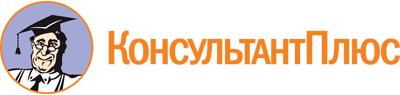 Закон Кемеровской области от 31.12.2013 N 155-ОЗ
(ред. от 06.04.2023)
"Об уполномоченном по защите прав предпринимателей в Кемеровской области - Кузбассе"
(принят Советом народных депутатов Кемеровской области 26.12.2013)Документ предоставлен КонсультантПлюс

www.consultant.ru

Дата сохранения: 23.06.2023
 31 декабря 2013 годаN 155-ОЗСписок изменяющих документов(в ред. Законов Кемеровской областиот 02.07.2014 N 63-ОЗ, от 16.12.2015 N 119-ОЗ, от 03.07.2017 N 53-ОЗ,от 21.12.2018 N 110-ОЗ, от 18.05.2019 N 32-ОЗ,Законов Кемеровской области - Кузбассаот 03.02.2020 N 20-ОЗ, от 31.08.2020 N 97-ОЗ, от 30.06.2021 N 66-ОЗ,от 11.07.2022 N 82-ОЗ, от 06.04.2023 N 17-ОЗ)Порядок назначения уполномоченного на должность и порядок досрочного прекращения полномочий уполномоченного, установленные ст. 5, применяются после прекращения осуществления полномочий уполномоченного, назначенного на должность до дня вступления в силу Закона Кемеровской области от 18.05.2019 N 32-ОЗ (абз. 2 ст. 4 Закона Кемеровской области от 18.05.2019 N 32-ОЗ).Порядок назначения уполномоченного на должность и порядок досрочного прекращения полномочий уполномоченного, установленные ст. 5-1, применяются после прекращения осуществления полномочий уполномоченного, назначенного на должность до дня вступления в силу Закона Кемеровской области от 18.05.2019 N 32-ОЗ (абз. 2 ст. 4 Закона Кемеровской области от 18.05.2019 N 32-ОЗ).Порядок назначения уполномоченного на должность и порядок досрочного прекращения полномочий уполномоченного, установленные ст. 6, применяются после прекращения осуществления полномочий уполномоченного, назначенного на должность до дня вступления в силу Закона Кемеровской области от 18.05.2019 N 32-ОЗ (абз. 2 ст. 4 Закона Кемеровской области от 18.05.2019 N 32-ОЗ).